                                   Gensei Ryu USA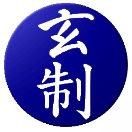                             Torneo Invitacional 2017                                     El 6 de Agosto, DomingoReglasReglasLas normas serán modificadas USANKF/WKF. Para Kumite contacto no serán permitidos en la cabeza o la máscara facial, si están desgastadas.Los competidores deben tener 17 años o menos y ser 3º Kyu o menos. Las divisiones serán individuales de Kihon, Kata, Kumite Kumite, bandera, & Equipo Director del Torneo se reserva el derecho de combinar las divisiones.Cinco oficiales se utilizarán cuando sea posible. De lo contrario tres funcionarios serán utilizados pero el resto USANKF modificado/WKF normas permanecerá en efecto. Segunda regla nº 10. Bye partidos no será llamado. El gráfico será avanzada.Los ganadores serán llevados a la adjudicación está recibiendo las medallas. Medallas serán dadas para la 1ª, 2ª, 3ª 2 lugares. Los participantes que no tome 1ª-3ª lugar recibirán una medalla de participación.Kihon DivisionesSe pedirá a los participantes que demuestren las técnicas siguientes tres veces cada uno desde un jukami (libre sparring) postura:  jodan zuki (face punch), edad uki (bloquear) y migeri (patada frontal).  Dos competidores que se llevará a cabo en un momento. Los funcionarios se indican el ganador con banderas.  Una división de eliminación simple.Pabellón Kumite DivisionesLos competidores podrán llevar dos banderas del mismo color (aka y ao) sobre un chaleco. El oponente debe tirar las banderas, uno por choque. Los primeros en eliminar ambas banderas, ganará. Habrá un funcionario en el anillo. Advertencias y sanciones son el mismo como kumite coincidencias.  partidos serán de 1 minuto de duración. Una división de eliminación simple.Kata DivisionesLos competidores de Kata debe realizar un kata (básicos, Taikyoku Heian/Pinan, Gekisai, Fukyu Kata, Kihon Kata, Kata chino-Isshin Ryu , Sesan) en la primera ronda. Cualquier kata puede realizarse después de la primera ronda.  Katas puede repetirse. Los dos competidores se realice al mismo tiempo. Una división de eliminación simple.Kumite DivisionesKumite se dividirá por kyu, con más de 9 años de edad, por sexo y, a continuación, si es necesario por tamaño. Serán los partidos de 1 ½ minutos parar el tiempo.Las Divisiones del EquipoKata y kumite equipos constará de 3 competidores. Género kata equipos mixtos son aceptables.  Kumite puede ser ambos sexos hasta la edad de 12 años.Team kumite partidos serán 1½ minutos por partido. Los puntos se acumulan a partir de los tres partidos. El equipo con más puntos al final del tiempo, ganará. En caso de empate, un minuto de partido se produzcan; primer punto gana. Si esto coincide con un empate. El ganador será decidido por HANTEI.Equipamiento y UniformeTodos los competidores deben llevar un obi (cinturón) y gi blanco en todo momento. Las mujeres vestirán una camiseta blanca o camiseta deportiva.  Para Kumite, todos los competidores deben usar un protector bucal. Los hombres de 14 o más, debe usar tazas para kumite. Armadura de cuerpo y protectores son opcionales.El Obis (correas) puede ser el competidor del kyu cinturón o un cinturón de competición rojo o azul. Aka (rojo) de lado deben llevar guantes rojos y ao (azul) debe usar guantes de color rojo.Head Gear, Chest Protector, espinilleras y almohadillas de pie son opcionales.